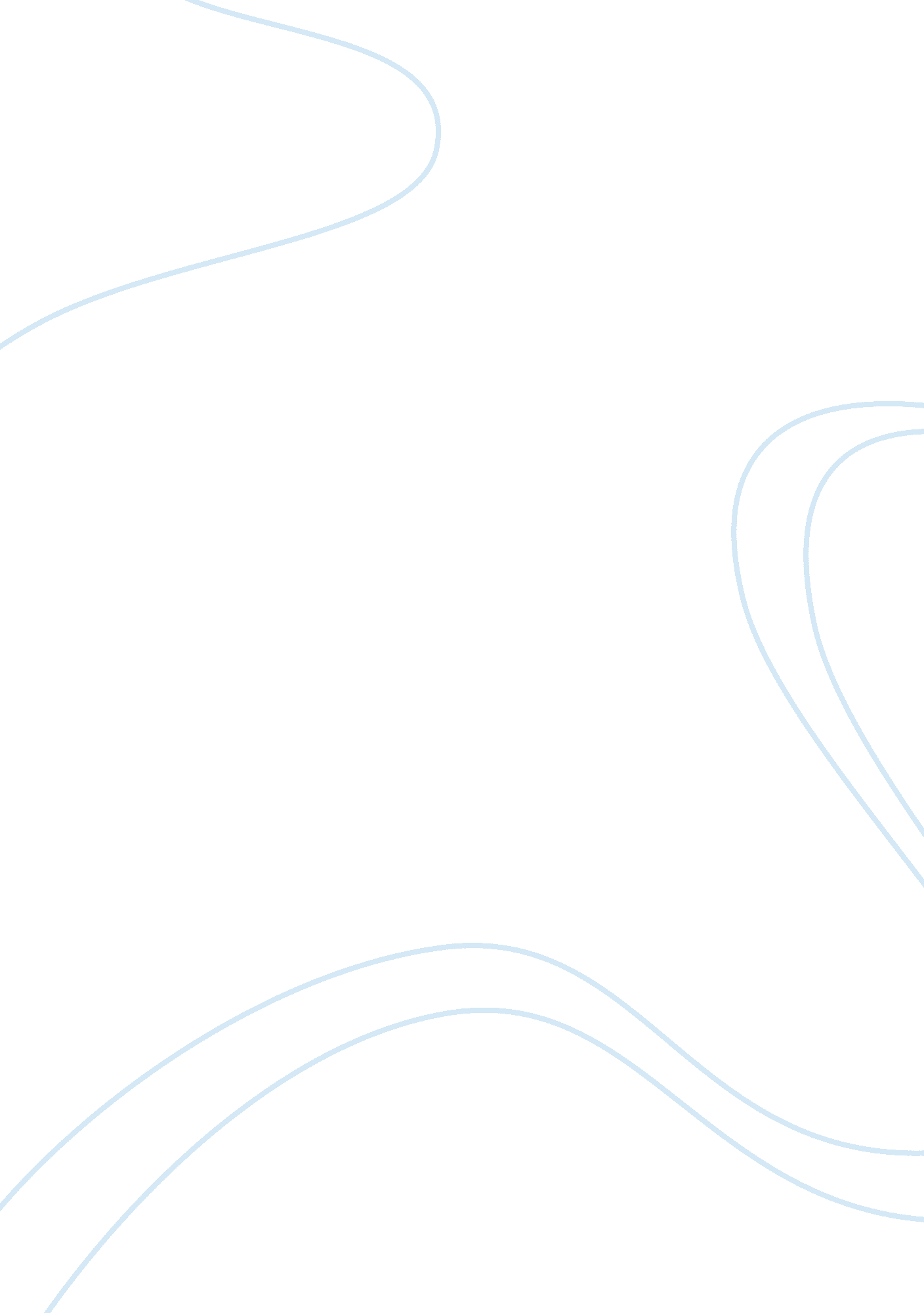 The worst dayBusiness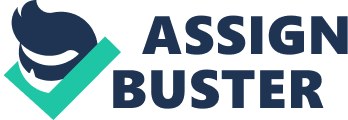 September 11, 2001 was one of the worst days in the U. S. It was a day that America was attacked and we couldn’t do anything about it. We were defenseless we didn’t know what was going on. It all just happened so fast we couldn’t do anything about it. A lot of innocent people lost their lives and families were affected by it. Friends were affected. All of America was affected. It was a dark time for everyone and everything. Thing were quiet and so were people. It was something no one could ever imagine would happen in America. It was a sad day, the worst day. From what I can remember from 9/11 is that I was in school, pre-school. I know that I was 4 years old when it happened. I remember hearing about it in school but not really knowing about it because we were to young to understand. From what I was told a few days the attack you could walk out and see and hear no plains out side in the sky. Everyone was scared to fly and be on a plain because of what happened. I don’t blame them. I still wont get on a plain and that being one reason. Hearing on the news about the towers being taken down and I’m asking what that means and everyone is just saying that it is something really bad and not to worry about it right now. I didn’t know what it was so I just didn’t bother with it. What I do to show my pride to America is show that imps an American. I go to school. I say the pledge almost every day, no one is forcing you to sit it. For the 4th of July I celebrate and light fireworks with friends and family, loved ones. I thank everyone who is in the armed forces and how they are fighting for us to be free and to have a place where we don’t have to worry about anything attacking us. They sacrifice their lives for up to have a place to be free. If it wasn’t for them we wouldn’t have what we do today, I place to be free and not worry. Something everyone thinks is nothing is really big. People don’t realize it though. So they just take it for granite. Then you got the people who actually care about out country and I mean really do care. They either have a friend or loved one, or a family member in wither the army, navy, marries, air force, something that goes with protecting our country and thy care about it. The Pledge of Allegiance to me means that you are saying how you appreciate the freedom and how we stand as a nation and we cant is taken down. But to be honest, you do not have to say the pledge each and everyday. It is not required that you do. I don’t say it everyday. Its not required of you but they want you to day it. It is your choice weather you do or don’t. But then if you don’t people think that you are disrespecting the flag and your country. Your not, its not a disrespect thing. Its not like you have to say it. No one is making you. If there were one thing in America I could change it would be how our security is everywhere. In ports, air ports, boarders, just everywhere. Make security better. Have more everywhere. I know that we have already made more sense it happened but I just think it would be better to have more and more of what we have because you can never be to safe. If we want to make sure that this doesn’t happen in America again we need to have a better checking. We could do something at air ports that have a scanning system that could check better then what we do now. We could just improve everything better then what we have now. In ports, where we have cargo come in, we could get better scanners and have more people to go through and actually check the insides of the containers and scan the insides. I just think that we should have a much better checking system then what we do now. 9/11/01 was a hard day for everyone in America. Families lost people they loved. Children lost brothers, sisters, a mother or father, or even both. Friends lost each other. If you just go through the list of who lost whom, it would never end. It was just a horrible day for everyone. It’s just sad because the people who did it, the terrorists they don’t even care. They just did it because, well I don’t even know why they did it. It just doesn’t make sense why someone would do that. Just someone would take their life to take hundreds of other innocent peoples. It’s when you have to ask your self, why do they hate America, what do they have against us, what were they trying to accomplish by this, why, just why would you do this. That is what you have to ask. 